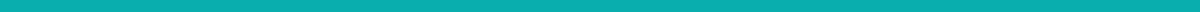 Thank You Letters For Appreciation to StudentsDear [Student's Name],I hope this letter finds you well. I am writing to express my sincere appreciation for your outstanding performance and dedication in [Subject/Project/Event]. Your hard work and commitment have not only contributed significantly to our [class/project/event] but have also set a remarkable example for your peers.Your enthusiasm and willingness to go above and beyond have truly made a difference. It has been a pleasure to witness your growth and achievements throughout this [semester/year]. I am confident that you will continue to excel and inspire those around you.Thank you for your exceptional effort and for making our [classroom/school/event] a better place. Keep up the excellent work, and I look forward to seeing all that you will accomplish in the future.Warmest regards,[Your Name]
[Your Position]